ANALISIS FUNGSI JOSHI NI DALAM BUKU TEKS SHIN NIHONGO NO KISO I DAN SHIN NIHONGO NO KISO II      Jurnal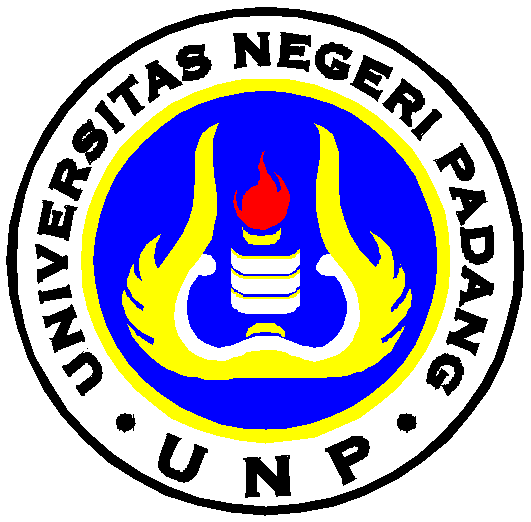 ZIA UL HAQ1305547/2013PROGRAM STUDI PENDIDIKAN BAHASA JEPANGJURUSAN BAHASA DAN SASTRA INGGRISFAKULTAS BAHASA DAN SENIUNIVERSITAS NEGERI PADANG2018PERSETUJUAN PEMBIMBINGANALISIS FUNGSI JOSHI NI DALAM BUKU TEKS SHIN NIHONGO NO KISO I DAN SHIN NIHONGO NO KISO II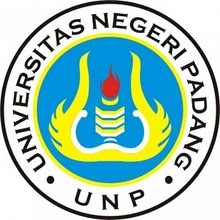 ZIA UL HAQArtikel ini disusun berdasarkan Skripsi Zia Ul Haquntuk persyaratan wisuda periode Desember 2018 dan telah diperiksa/disetujui oleh pembimbingPadang,   Oktober 2018Disetujui oleh:ANALISIS FUNGSI JOSHI NI DALAM BUKUTEKS SHIN NIHONGO NO KISO I DAN SHIN NIHONGO NO KISO IIZia Ul Haq, Hendri Zalman, Meira Anggia Putri.Program Studi Pendidikan Bahasa Jepang, Jurusan Bahasa dan Sastra Inggris, Fakultas Bahasa dan Seni, Universitas Negeri PadangEmail: my99loggia@gmail.comABSTRAKPenelitian ini bertujuan untuk mengetahui bagaimana fungsi joshi ni dalam buku teks Shin Nihongo No Kiso I dan Shin Nihongo No Kiso II. Penelitian ini menggunakan teori fungsi joshi ni. Jenis penelitian ini adalah penelitian kualitatif dengan metode deskriptif kualitatif. Penelitian ini dilakukan dengan langkah-langkah sebagai berikut: (1) mengklasifikasikan fungsi joshi ni yang ada pada kalimat dalam buku teks Shin Nihongo No Kiso I dan Shin Nihongo No Kiso II sesuai dengan instrument data, (2) mengklasifikasikan data sesuai dengan teori fungsi joshi ni. Fungsi joshi ni yang terdapat dalam buku teori terbagi menjadi sembilan belas fungsi. Berdasarkan analisis data yang dilakukan, diperoleh kesimpulan bahwa terdapat 17 fungsi yang digunakan dalam buku Shin Nihongo No Kiso I dan Shin Nihongo No kiso II. Penggunaan fungsi tersebut terdiri atas joshi ni dengan rincian 19 kalimat joshi ni yang berfungsi menyatakan keberadaan suatu orang/hewan/benda lainnya, 14 kalimat tujuan dilakukannya suatu aktivitas, 13 kalimat menyatakan waktu, 12 kalimat menyatakan orang atau sasaran yang dituju/diberi sebagai sasarannya, 11 kalimat menyatakan tempat dimana kegiatan tersebut dilakukan tetapi dalam lingkup yang kecil, 8 kalimat menyatakan asal suatu benda/perkara, 6 kalimat menyatakan pada bahasa hormat (keigo), 6 kalimat menyatakan tindakan yang dilakukan secara sepihak, 5 kalimat menyatakan tempat tujuan/pulang/kedatangan, 4 kalimat menyatakan adanya perpindahan dari bawah ke atas atau untuk menyatakan naik, 4 kalimat menyatakan kata kerja bentuk pasif, 4 kalimat menyatakan hasil perbuatan, 1 kalimat menyatakan kata kerja tidak ada kegiatan, 1 kalimat menyatakan jumlah, 1 kalimat menyatakan sikap seseorang terhadap sesuatu hal/kata sifat untuk mengungkapkannya, 1 kalimat menyatakan sebab-sebab atau alasanKata Kunci: Analisis, Joshi niABSTRACTThis research aimed to know function of Joshi Ni in the Shin Nihongo no Kiso I and Shin Nihongo No Kiso II’s textbook. The type of this research is qualitative and the method is descriptive. The steps of this research is (1) classified the function of joshi ni from the textbook Shin Nihongo No Kiso I and Shin Nihongo No Kiso II, (2) classified the data from the textbook based on theory that we use. The function of joshi ni based on theory that we used is divided into nineteen function. Based on analysis data, we found seventen from nineteen function. The fuctions are 19 sentences the function of joshi ni to show place of existence, 14 sentences the function of joshi ni to tell the purpose of activity, 13 sentences to tell time,12 sentences the function of joshi ni to tell recipient,11 sentences of the function of joshi ni to tell where the activity happen,8 sentences of the function of joshi ni the origin of a thing, 6 sentences of the fuinction of joshi ni to tell about respectful language, 6 sentences of the function of joshi ni to tell about unilateral action, 5 sentences of the function of joshi ni the tell about departure place,4 sentences of the function of joshi ni to to tell about ride something ,4 sentences the function of joshi ni to tell about pasive verb, 4 sentences of the function of joshi ni to tell about the result of activity, 1 sentences to tell about verb with no activity, 1 sentences to tell about total, 1 sentences to tell attitude towards something, 1 sentences to tell reasonsKeywords: Analysis, joshi niPENDAHULUANSeiring berkembangnya hubungan antarnegara, kebutuhan terhadap penguasaan bahasa menjadi semakin penting. Hal ini merupakan salah satu penyebab pentingnya mempelajari bahasa asing. Pada umumnya, bahasa asing pertama yang dipelajari oleh masyarakat di Indonesia adalah bahasa Inggris. Selain bahasa Inggris, ada pula bahasa asing lain yang dipelajari oleh kebanyakan masyarakat di Indonesia, salah satunya bahasa Jepang. Di Indonesia, bahasa Jepang lebih banyak dipelajari oleh kalangan mahasiswa, atau tenaga kerja Indonesia yang akan bekerja di Jepang. Bahasa Jepang banyak dikenal di Indonesia melalui film animasi, cerita rakyat Jepang, komik Jepang dan lagu Jepang.Dalam mempelajari bahasa ada empat keterampilan yang perlu dikuasai, termasuk dalam pembelajaran bahasa Jepang, yaitu mendengar (kiku), berbicara (hanasu), membaca (yomu) dan menulis (kaku). Keempat aspek tersebut dapat dicapai apabila ditunjang dengan penguasaan unsur-unsur bahasa lainnya seperti huruf, kosakata, pelafalan, dan tata bahasa. Bahasa Jepang merupakan salah satu bahasa yang kaya akan kosakata dan mempunyai karakteristik unik dalam ragam penulisan maupun pengucapan dibandingkan dengan bahasa Indonesia. Beberapa keunikan bahasa Jepang diantaranya; subjek dapat dihilangkan, prediket selalu berada di akhir kalimat, kata kerja tidak berubah tergantung subjek dan tidak berubah berdasarkan jumlah, kata ganti pribadi berbeda-beda tergantung tingkat kesopanan dan partikel yang menandai kata sebagai subjek, objek selalu mengikuti kata yang terkait. Sementara itu,bahasa Indonesia tidak memiliki ragam penulisan sebanyak bahasa Jepang (Atika, 2017).Selanjutnya, struktur kalimat bahasa Indonesia dan bahasa Jepang juga sangat berbeda. Bahasa Indonesia menggunakan pola SPO (Subjek, Prediket, Objek) serta frase yang berpola DM (Diterangkan Menerangkan). Sedangkan bahasa Jepang menggunakan pola SOP (Subjek, Objek, Prediket) dan adanya partikel dalam kalimat serta pola frasanya, yaitu MD (Menerangkan Diterangkan).Adanya perbedaan bahasa Jepang dengan bahasa Indonesia membuat pembelajar bahasa Jepang penutur Indonesia sering menemui kesulitan dalam mempelajari bahasa Jepang itu sendiri. Salah satu kesulitan yang sering dihadapi oleh pembelajar bahasa Jepang adalah penggunaan joshi. Sudjianto dan Dahidi (2004:181) mengatakan bahwa joshi merupakan kelas kata yang tidak dapat berdiri sendiri (fuzokugo). Joshi tidak dapat berdiri sendiri sebagai satu kata, satu bunsetsu maupun sebagai satu kalimat. Sejalan dengan hal itu, Sutedi (2011: 46) menjabarkan bahwa joshi merupakan salah satu kendala yang muncul ketika belajar tata bahasa Jepang. Kesulitan di atas disebabkan oleh beberapa hal, seperti : jumlah joshi yang banyak, joshi tidak bisa dipadankan ke bahasa Indonesia, beberapa joshi mempunyai fungsi yang sama tetapi penggunaannya berbeda, satu joshi  memiliki banyak fungsi.Joshi yang terdapat dalam bahasa Jepang,  di antaranya adalah partikel ga, wa, no, o, ni, de,  to, yori, kara,ya, ba, nagara, noni, node, mo, dake, hodo, nado, made, ka, dan lain lain. Dari berbagai joshi yang ada, joshi ni merupakan salah satu joshi yang memiliki banyak fungsi. Beberapa diantaranya adalah sebagai “di”,”pada”,”ke”,”kepada”,”untuk”. Adapun penelitian yang relevan dengan penelitian ini antara lain : Pertama, penelitian Ganefianti (2015) yang berjudul “Analisis Fungsi Partikel Ni pada Buku Nihongo I dan Nihongo II”. Hasil penelitian disimpulkan menjadi 2 hal berikut. (1) Fungsi partikel ni pada buku ajar Nihongo I terdapat 10 fungsi partikel ni. (2) Fungsi partikel ni pada buku ajar Nihongo II terdapat 13 fungsi partikel ni.Kedua, penelitian Amelia (2017) yang berjudul “Fungsi Kakujoshi Ni dalam Bahan Ajar Bahasa Jepang”. Hasil penelitian disimpulkan menjadi 2 hal berikut. (1) Fungsi partikel ni pada buku ajar Nihongo Shoho terdapat 9 fungsi partikel ni. (2) Fungsi partikel ni pada buku ajar Minna no Nihongo Shokyuu I  dan  Minna no Nihongo Shokyuu  II terdapat 11 fungsi partikel ni.Ketiga, penelitian Panelewen (2015) yang berjudul “Analisis Makna Partikel Ni Dalam Cerita Momotaro Karya Tsubota Jouji”.Hasil penelitian disimpulkan menjadi 3 hal berikut. (1) Berdasarkan teori penggunaan partikel ni ada 15 fungsi. (2) Berdasarkan analisis data, ditemukan bahwa penggunaan partikel ni dalam cerita Momotaro ada 7 fungsi partikel ni. (3) Dari data yang ada, partikel ni yang menyatakan tempat yang paling dominan, dan paling sedikit, yaitu partikel ni yang menyatakan waktu dan partikel ni yang menyatakan penerima/pemberi suatu barang.Dari penelitian relevan tersebut diketahui bahwa fungsi joshi ni cukup banyak digunakan dalam buku teks maupun buku bacaan bahasa Jepang lainnya. Karena belum ada penelitian tentang analisis joshi ni dalam buku teks yang peneliti temukan,  dalam hal ini penulis menggunakan buku teks Shin Nihongo no Kiso I dan Shin Nihongo no Kiso II. Buku teks Shin Nihongo no Kiso merupakan buku teks yang berbeda dengan yang biasa digunakan untuk Strata 1 sehingga layak untuk dijadikan sumber data.  Maka dari itu judul dari penelitian ini Analisis Fungsi  Joshi Ni Dalam Buku Teks Shin Nihongo No Kiso I dan Shin Nihongo No Kiso II. Penelitian ini bertujuan untuk menganalisis fungsi-fungsi joshi ni yang terdapat dalam buku teks Shin Nihongo no Kiso I dan Shin Nihongo no Kiso II.METODOLOGIMetode penelitian yang digunakan dalam penelitian ini adalah penelitian kualitatif. Menurut Sugiyono (2014:9), penelitian kualitatif adalah metode penelitian yang berlandaskan pada filsafat postpositivisme, digunakan untuk meneliti pada kondisi obyek yang alamiah, dimana peneliti adalah sebagai instrumen kunci, teknik pengumpulan dilakukan secara gabungan, analisis data bersifat induktif/kualitatif, dan hasil penelitian kualitatif lebih menekankan makna dari pada generalisasi. Adapun menurut Moleong (2014:6), Penelitian kualitatif adalah penelitian yang menghasilkan prosedur analisis yang tidak menggunakan prosedur analisis statistik atau cara kuantifikasi lainnya. Arikunto (2010:269-270) mengatakan penelitian kualitatif adalah memberikan predikat kepada variabel yang diteliti sesuai dengan kondisi sebenarnya. Jenis penelitian yang digunakan dalam penelitian ini adalah deskriptif. Menurut Sutedi (2009:58) penelitian deskriptif adalah penelitian yang dilakukan untuk menggambarkan, menjabarkan suatu fenomena yang terjadi saat ini dengan menggunakan prosedur ilmiah untuk menjawab masalah secara aktual. Sugiyono (2009:63) mengemukakan bahwa penelitian deskriptif adalah penelitian yang digunakan untuk meneliti status kelompok manusia, suatu objek suatu kondisi, suatu sistem pemikiran ataupun suatu strata peristiwa pada masa sekarang (ketika penelitian sedang berjalan).Menurut Zaim (2014:66) data merupakan kumpulan fakta-fakta yang diolah oleh ilmuwan menjadi sesuatu yang bermakna.Data dari penelitian ini adalah kalimat-kalimat yang menggunakan joshi ni. Sedangkan sumber data dalam penelitian ini adalah buku teks Shin no Nihongo no Kiso I dan Shin Nihongo no Kiso II.Menurut Sugiyono (2014:222) dalam penelitian kualitatif, yang menjadi instrument penelitian atau alat penelitian adalah peneliti itu sendiri. Instrument utama penelitian ini adalah peneliti sendiri.Arikunto (2010:100-101), mengatakan teknik pengumpulan data adalah cara-cara yang dapat digunakan oleh peneliti untuk mengumpulkan data. Teknik yang digunakan dalam penelitian ini adalah teknik pustaka yaitu penulis menggunakan sumber tertulis berupa buku teks berjudul Shin no Nihongo no Kiso I dan Shin Nihongo no Kiso II. Adapun prosedur penelitian ini dimulai dari pengumpulan data dengan langkah sebagai berikut. Pertama, peneliti membaca buku teks Shin no Nihongo no Kiso I dan Shin Nihongo no Kiso II. Kedua, peneliti mengidentifikasi kalimat-kalimat yang mengandung joshi ni. Ketiga, mencatat dengan format  inventaris data yang sesuai pada instrumen penelitian. Keempat, peneliti mengumpulkan data-data penelitian yang ditemukan ke dalam tabel inventaris data.Menurut Moleong (2014:248), analisis data kualitatif adalah upaya yang dilakukan dengan jalan bekerja dengan data, mengorganisasikan data, memilah-milahnya menjadi satuan yang dapat dikelola, mensintesiskannya, mencari dan menemukan pola, menemukan apa yang penting dan apa yang dipelajari, dan memutuskan apa yang dapat diceritakan kepada orang lain.Langkah-langkah yang dilakukan dalam menganalisis data penelitian ini yaitu sebagai berikut. Pertama, Mengklasifikasikan fungsi joshi ni yang ada pada kalimat-kalimat dalam buku teks Shin no Nihongo no Kiso I dan Shin Nihongo no Kiso II dengan format instrumen analisis data berikut:	Tabel 2Indikator Analisis DataKedua, mengklasifikasikan data sesuai dengan teori fungsi joshi ni dalam buku teks Shin no Nihongo no Kiso I dan Shin Nihongo no Kiso II dengan format berikut:Tabel 3Klasifikasi Data Fungsi Joshi Nidalam Buku Teks Shin Nihongo No Kiso I dan Shin Nihongo No Kiso IIKetiga, Membuat pembahasan berdasarkan data yang diperoleh.Keempat, Menarik kesimpulan dari pembahasan sebelumnyaHASIL PENELITIANBerdasarkan data pada penggunaan joshi ni dalam buku teks shin nihongo no kiso I dan shin nihonngo no kiso II, peneliti menemukan beberapa fungsi joshi ni. Untuk lebih jelasnya, data penelitian ini akan dideskripsikan dengan tabel di bawah ini:Tabel 4Jumlah Penggunaan Kalimat yang Mengandung Joshi Ni dalam Buku Teks Shin Nihongo No Kiso I dan Shin Nihongo No Kiso IIBerdasarkan tabel di atas dapat diketahui bahwa terdapat 110 kalimat yang menggunakan joshi ni dengan rincian 19 kalimat joshi ni yang berfungsi menyatakan keberadaan suatu orang/hewan/benda lainnya, 14 kalimat tujuan dilakukannya suatu aktivitas, 13 kalimat menyatakan waktu, 12 kalimat menyatakan orang atau sasaran yang dituju/diberi sebagai sasarannya, 11 kalimat menyatakan tempat dimana kegiatan tersebut dilakukan tetapi dalam lingkup yang kecil, 8 kalimat menyatakan asal suatu benda/perkara, 6 kalimat menyatakan pada bahasa hormat (keigo), 6 kalimat menyatakan tindakan yang dilakukan secara sepihak, 5 kalimat menyatakan tempat tujuan/pulang/kedatangan, 4 kalimat menyatakan adanya perpindahan dari bawah ke atas atau untuk menyatakan naik, 4 kalimat menyatakan kata kerja bentuk pasif, 4 kalimat menyatakan hasil perbuatan, 1 kalimat menyatakan kata kerja tidak ada kegiatan, 1 kalimat menyatakan jumlah, , 1 kalimat menyatakan sikap seseorang terhadap sesuatu hal/kata sifat untuk mengungkapkannya, 1 kalimat menyatakan sebab-sebab atau alasan.PEMBAHASANBerdasarkan hasil penelitian analisis data, dapat disimpulkan bahwa terdapat 110 kalimat yang terdapat dalam buku teks Shin Nihongo No Kiso I dan Shin Nihongo No Kiso II yang terdiri  dari 19 kalimat joshi ni yang berfungsi menyatakan keberadaan suatu orang/hewan/benda lainnya, 14 kalimat tujuan dilakukannya suatu aktivitas, 13 kalimat menyatakan waktu, 12 kalimat menyatakan orang atau sasaran yang dituju/diberi sebagai sasarannya, 11 kalimat menyatakan tempat dimana kegiatan tersebut dilakukan tetapi dalam lingkup yang kecil, 8 kalimat menyatakan asal suatu benda/perkara, 6 kalimat menyatakan pada bahasa hormat (keigo), 6 kalimat menyatakan tindakan yang dilakukan secara sepihak, 5 kalimat menyatakan tempat tujuan/pulang/kedatangan ,4 kalimat menyatakan adanya perpindahan dari bawah ke atas atau untuk menyatakan naik, 4 kalimat menyatakan kata kerja bentuk pasif, 4 kalimat menyatakan hasil perbuatan, 1 kalimat menyatakan kata kerja tidak ada kegiatan, 1 kalimat menyatakan jumlah,1 kalimat menyatakan sikap seseorang terhadap sesuatu hal/kata sifat untuk mengungkapkannya, 1 kalimat menyatakan sebab-sebab atau alasan. Dari 18 teori fungsi joshi ni  yang peneliti gunakan, peneliti hanya menemukan 16 dari 18 fungsi. 2 fungsi yang tidak peneliti temukan adalah fungsi joshi ni untuk menyatakan adanya perbandingan dan fungsi joshi niPENUTUPKesimpulanBerdasarkan hasil penelitian analisis data, dapat disimpulkan bahwa terdapat 110 kalimat yang terdapat dalam buku teks Shin Nihongo No Kiso I dan Shin Nihongo No Kiso II yang terdiri  dari 19 kalimat joshi ni yang berfungsi menyatakan keberadaan suatu orang/hewan/benda lainnya, 14 kalimat tujuan dilakukannya suatu aktivitas, 13 kalimat menyatakan waktu, 12 kalimat menyatakan orang atau sasaran yang dituju/diberi sebagai sasarannya, 11 kalimat menyatakan tempat dimana kegiatan tersebut dilakukan tetapi dalam lingkup yang kecil, 8 kalimat menyatakan asal suatu benda/perkara, 6 kalimat menyatakan pada bahasa hormat (keigo), 6 kalimat menyatakan tindakan yang dilakukan secara sepihak, 5 kalimat menyatakan tempat tujuan/pulang/kedatangan,4 kalimat menyatakan adanya perpindahan dari bawah ke atas atau untuk menyatakan naik, 4 kalimat menyatakan kata kerja bentuk pasif, 4 kalimat menyatakan hasil perbuatan, 1 kalimat menyatakan kata kerja tidak ada kegiatan, 1 kalimat menyatakan jumlah,1 kalimat menyatakan sikap seseorang terhadap sesuatu hal/kata sifat untuk mengungkapkannya, 1 kalimat menyatakan sebab-sebab atau alasan. Dari 18 teori fungsi joshi ni  yang peneliti gunakan, peneliti hanya menemukan 16 dari 18 fungsi. 2 fungsi yang tidak peneliti temukan adalah fungsi joshi ni untuk menyatakan adanya perbandingan dan fungsi joshi niSaranBerdasarkan kesimpulan yang telah dipaparkan, diharapkan untuk pembelajar bahasa Jepang dalam menentukan fungsi joshi ni sebaiknya terlebih dahulu untuk mengetahui setiap fungsi joshi ni dalam kalimat bahasa Jepang agar mudah dalam memahami dan menterjemahkan suatu kalimat.	Dalam penelitian ini penulis hanya menemukan enam belas fungsi dari delapan belas fungsi joshi ni, untuk penelitian selanjutnya diharapakan bisa menemukan semua jenis fungsi joshi ni baik itu dalam buku cerita, film, komik dan lain-lain. Selain itu diharapkan juga ada penelitian lanjutan mengenai joshi ni, misalnya mengkaji dari segi maknanya ataupun menggunakan objek kajian yang berbeda. Dan peneliti selanjutnya bisa melakukan penelitian-penlitian lain tentang joshi lainnya seperti wo, de, wa, ga, no dan lain-lainnya.DAFTAR PUSTAKAAmelia, Zetri. 2017. “Fungsi Kakujoshi Ni Dalam Bahan Ajar  Bahasa Jepang”. Skripsi.Yogyakarta: Universitas Muhammadiyah Yogyakarta.Arikunto, Suharsimi. 2010.  Manajemen Penelitian. Jakarta: Rinneka Cipta.Atika, Syahdatul. 2017. “Kemampuan Penggunaan Partikel De dan Ni Siswa Kelas X SMAN 7 Padang Tahun Ajaran 2016/2017”. Skripsi. Padang: Universitas Negeri PadangChandra, T. 2009. Nihongo No Joshi Partikel Bahasa Jepang. Jakarta: Evergreen Japanese Course.Ganefianti, Dian. 2015. “Analisis Fungsi Partikel NI Pada Buku Nihongo I dan Nihongo II”. Jurnal. Jakarta: Universitas Indonesia.Japan Foundation. 2009. Buku Pelakaran Jepang 1 Sakura. Jakarta: Japan Foundation.Moleong, Lexy. 2014. Metodologi Penelitian Kualitatif. Jakarta: Rinneka Cipta.Muqorrobin, Afif. 2009. “Analisis Partikel “O” dalam Buku The adventure of Momotaro The Peachboy.Skripsi. Fakultas Bahasa dan Seni Universitas Negeri Semarang. Diakses tanggal 15 Maret 2018.Panalewen, K.Y.K. 2015. “Analisis Makna Partikel Ni Dalam Cerita Momotaro Karya Tsubota Jouji”. Jurnal. Makasar: Universitas Sam Ratulangi.Prasetiawan, Ardi. 2012. Pintar Menggunakan Partikel Bahasa Jepang. Jakarta : PT Gramedia Pustaka Utama.Situmorang, Hamzon. 2015. Pengantar Linguistik Bahasa Jepang. Medan: USU Press.Sudjianto dan Ahmad Dahidi. 2009. Pengantar Linguistik Jepang. Jakarta: Kesaint  Blanc.Sudjianto.2007. Gramatika Bahasa Jepang Modern. Jakarta: Oriental dari Kesaint Blanc.Sugiyono. 2009. Metode Penelitian Pendidikan. Bandung : Alfabeta.                . 2014. Metode Penelitian Kuantitatif, Kualitatif dan R & D. Bandung: Alfabeta.Sutedi, Dedi. 2009. Penelitian Pendidikan Bahasa Jepang. Bandung : UPI Press.                    . 2003. Dasar-Dasar Linguistik Bahasa Jepang. Bandung: Humaniora Utama Press.Zaim,M. 2014. Metode Penelitian Bahasa. Padang: FBS UNP Press.Zulaikha, Siti. 2015. “Analisis Kesalahan Penggunaan Joshi (Joshi) pada Mahasiswa Semester Tiga”. Skripsi. Semarang: Universitas Negeri Semarang.NoFungsi Joshi NiCiri-ciri Penanda Fungsi Joshi Ni1Menyatakan waktuCirinya adalah kata sebelum joshi ni merupakan keterangan waktu, setelah joshi ni diikuti verba (kata kerja)2Menyatakan keberadaan suatu orang/hewan/benda lainnyaCirinya adalah kata sebelum joshi ni merupakan objek, setelah joshi ni biasanya diikuti verba (kata kerja) あります、います。3Menyatakan tempat dimana kegiatan tersebut dilakukan tetapi dalam lingkup yang kecilCirinya adalah kata sebelum joshi ni merupakan keterangan tempat atau kata benda, setelah joshi ni diikuti verba (kata kerja).4Menyatakan tempat tujuan/pulang/kedatanganCirinya adalah kata sebelum joshi ni merupakan keterangan tempat yang dituju, setelah joshi ni biasanya diikuti verba (kata kerja) seperti; いきます、きます、かえります。5Menyatakan jumlah sesuatuCirinya adalah sebelum joshi ni merupakan keterangan waktu, setelah joshi ni  diikuti oleh frekuensi waktu seperti: いちにち、いっしゅかん dan adanya verba (kata kerja). 6Menyatakan asal suatu benda/perkaraCirinya adalah sebelum joshi ni merupakan subjek, setelah joshi ni biasanya diikuti verba (kata kerja) seperti: もらいます。7Menyatakan tujuan dilakukannya suatu aktivitasCirinya adalah kata sebelum joshi ni merupakan kata kerja tanpa masu dan setelah  joshi ni selalu diikuti verba kata kerja seperti:いきます,きます,かえります。 8Menyatakan sebab-sebab atau alasanCirinya adalah kata sebelum joshi ni merupakan nomina setelah  joshi ni  merupakan kesan seperti:　しつぼうする、うれしい、たいへん。9Menyatakan hasil suatu perbuatanCirinya adalah kata sebelum joshi ni merupakan kata benda setelah  joshi ni selalu diikuti verba (kata kerja)  seperti: なります、したい、えらばれます。10Menyatakan kata kerja tidak ada kegiatanCirinya adalah kata sebelum joshi ni merupakan keterangan tempat setelah  joshi ni selalu diikuti verba (kata kerja)  seperti:　とまる、おく、すわる、はいる。11Menyatakan adanya perpindahan dari bawah ke atas atau untuk menyatakan naikCirinya adalah kata sebelum joshi ni merupakan keterangan tempat atau kata benda setelah  joshi ni selalu diikuti verba (kata kerja).seperti: のる。12Menyatakan orang atau sasaran yang dituju/diberi sebagai sasarannyaCirinya adalah sebelum joshi ni merupakan objek tujuan berperan sebagai penerima, setelah joshi ni biasanya diikuti verba (kata kerja) seperti:あげます、やります、くれます。13Menyatakan kata kerja bentuk pasifCirinya adalah sebelum joshi ni merupakan subjek, setelah joshi ni biasanya diikuti verba pasif (kata kerja pasif) seperti:しかられた、ふまれました。14Menyatakan tindakan yang dilakukan secara sepihakCirinya adalah sebelum joshi ni merupakan subjek, setelah joshi ni biasanya diikuti verba (kata kerja) seperti: れんれくする、そうだんする、いう、てんさする。15Menyatakan sikap seseorang terhadap sesuatu hal/kata sifat untuk mengungkapkannyaCirinya adalah sebelum joshi ni merupakan kata benda, setelah joshi ni selalu diikuti kata sifat.16Menyatakan memutuskan sesuatuCirinya adalah menggunakan kata koto ni shimasu dengan kata sebelumnya adalah verba (kata kerja).17Menyatakan adanya perbandinganCirinya adalah sebelum joshi ni menggunakan dua keterangan tempat, setelah joshi ni biasanya diikuti kata sifat.18Menyatakan pada bahasa hormat (keigo)Cirinya adalah sebelum joshi ni merupakan kata dalam bahasa hormat (keigo), setelah joshi ni biasanya diikuti なります、なっていらっしゃいます。NoHalKalimatFungsiFungsiFungsiFungsiFungsiFungsiFungsiFungsiFungsiFungsiFungsiFungsiFungsiFungsiFungsiFungsiFungsiFungsiNoHalKalimat123456789101112131415161718123NoFungsi Joshi NiJumlah kalimat 1Menyatakan keberadaan suatu orang/ hewan/ benda lainnya192Menyatakan tujuan dilakukannya suatu aktivitas143Menyatakan waktu134Menyatakan orang atau sasaran yang dituju/diberi sebagai sasarannya125Menyatakan tempat dimana kegiatan tersebut dilakukan tetapi dalam lingkup yang kecil116Menyatakan asal suatu benda/perkara87Menyatakan pada bahasa hormat (keigo)68Menyatakan tindakan yang dilakukan secara sepihak69Menyatakan tempat tujuan/pulang/kedatangan510Menyatakan adanya perpindahan dari bawah ke atas atau untuk menyatakan naik411Menyatakan kata kerja bentuk pasif412Menyatakan hasil suatu perbuatan413Menyatakan kata kerja tidak ada kegiatan114Menyatakan jumlah sesuatu115Menyatakan sikap seseorang terhadap sesuatu hal/kata sifat untuk mengungkapkannya116Menyatakan sebab-sebab atau alasan117Menyatakan adanya perbandingan018Menyatakan memutuskan sesuatu0Total Total 110